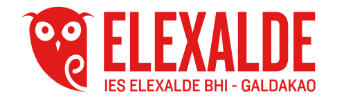 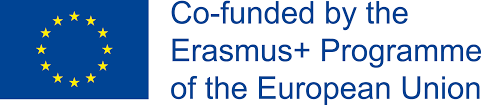 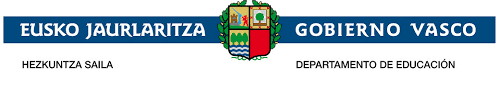 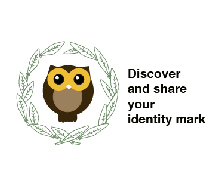 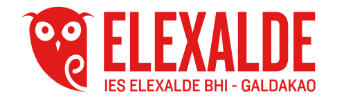 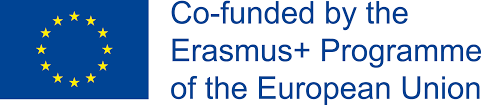 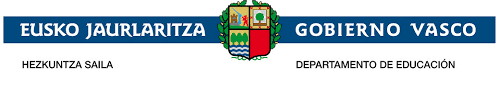 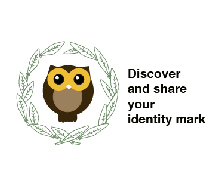 DIDACTIC UNIT SIXBASQUE LANGUAGE- The origin of the Basque language in the Basque class.-A visit to the Basque language House.- A virtual report done by students after the visit to the Basque language House.-A video of the visit-Leaflets with words and expressions in Basque to be given to Greek students when they visit us so that they can keep conversations with our students.-Words and expressions in Basque and Greek taught by the Erasmus owl in Instagram and the blog. -Organise a competition using these words and expressions in the students ‘mobility in May.

Subject: ENGLISH
Issue: 
Students will discover information about the Basque language as part of our cultural heritage and share it with the Greek students.
They will also discover the information of the Greek language and learn some words and expressions in Greek.

Individual work, group work and work in pairs: In the Basque class, students have learnt about the origin of the Basque language and prepare some PowerPoints for the class.
In pairs, the students using the graphic design application cava have created leaflets for Greek students to give them when they visit us. They have included simple conversations to carry out among them.
In groups, they have visited the Basque Language House and followed all the explanations they have been given about. In this school trip, all the students from 3 DBH will participate in it and do a virtual report related to it. Create a poster with the Erasmus owl logo with some words and expressions in Basque and Greek and placed it at the high school. These words can also be learnt through Instagram, each week there is a word or expression to learn.In May, when the Greek students visit us, there will be a competition. 

Justification of the proposal: 
As the project "Discover and share your identity mark " is a project between Elexalde school in the Basque Country and Katerini school in Greece, learning about the origin of both languages as well as practising some words and expressions in both languages is a way to discover an important part of their culture heritage and share it.
Problem situation: 
Context: 
The students of Elexalde and Katerini School will share their cultural heritage related to the Basque language
Problem: 
Will both schools' students be able to learn about the origin of both languages and practise some expressions or words?Create our Erasmus owl to teach some words in Basque and Greek and organise a competition to use them.
Visit the Basque Language House to learn about the origin and peculiarities of the Basque language. A virtual report about the visit.A video of the visit
Design some leaflets to give to Katerini students to be able to have conversations in both languages that will make both students get closer and establish better relationships between them Competences:
Basic competences:
Competence in linguistic and literary competence ( communication skills)
Technological Competence 
Art Competence.
Transversal competences: 
Communication competence: The English language will be used as the communication vehicleICT competence: Use of canva to create the leaflets.Video editors to do the virtual report
Didactic objectives:-Grow students' interest and motivate them to strengthen links with the Greek students through their language cultural heritage.
-Make them conscious of their language heritage.-Participate in the creation of the Erasmus + owl of our project to teach words and expressions in Basque and Greek.- Participate practising the words and expressions taught by the Erasmus owl in an organised competition in the students ‘mobility in May.
-Make students participate in the creation of leaflets with easy conversations in Basque to practise with the Greek partners.
- Be able to write the necessary words and expressions to include in the leaflets.
-Design virtual reports about their visit to the Basque language House to share with the Greek students related to the origin of the Basque language.-Create a video of the visit.
- Create their autonomy as they will listen to the videos created by the Greek students through flipped classroom methodology.
-Awake their interest and motivation for learning about the Greek language and use some words and expressions to communicate between them.
- Build bridges between both schools through their language heritage.
- Interaction between schools through the creation of e dictionary 
Contents: Information about the origin of the Basque language.
Task: -Create the Erasmus project owl to teach some words in Basque and Greek in Instagram and the blog every week until the end of the project.-Place murals of the words in Greek and Basque at school to teach the rest of students.-Decide the words and expressions to include.
- Create leaflets with words and expressions in Basque to practice with the Greek partners.-A virtual report on the visit to the Basque Language House.- A video of the visitInitial stage
In the Basque class.Students have learnt the origin of the Basque language in the Basque English class and have created some PowerPoints about it.English class, Creation of Erasmus owl There has been a discussion to decide the words and expressions to be taught by the Erasmus owl and their frequency in Instagram and the blog.Decide the organisation of a competition in the students ‘mobility in May.Decide to create a mural to be placed in the different murals of the project at school.Creation of leaflets 
Brainstorming / discussion/ taking decisions
There has been a discussion about the content to be included in their leaflets as well as the expressions and words to teach the Greek partners. The words have been chosen because they can be practised when they visit us, and at the same time, they will be part of a competition to organise in the students ‘mobility in May. Decide what to include in the photo album video.Organize the material videos, audios and distribute the different tasks for the virtual report.Medial Stage 
English class
Work on the design of the leafletsOrganize the photo album video with all the leaflets.Creation of a big mural with all leaflets to be placed at school.Organize and work on the virtual report.Final Stage
Leaflets ready to print them. One of them will be chosen to give the Greek students when they visit us.Mural of the leafletsPhoto album video of the leaflets.Virtual report of the Basque language House visit.
AssessmentRubrics prepared to assess the creation of the leaflets and the report of the virtual visitA cultural test about the Greek activities.Look at the e dictionary prepared by Greeks and practice some words in class.